ORGANIZADOR GRÁFICO DE UNIDAD DIDÁCTICA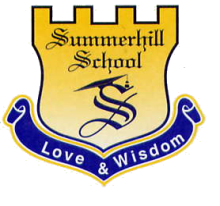 ASIGNATURA: EDUCACIÓN FÍSICA                       UNIDAD: 02	                         CURSO: CUARTOPROFESOR: OSCAR MONSALVE PACHON                               FECHA: ABRIL 13 DE 2021TITLE: HILOS CONDUCTORESTÓPICO GENERATIVOMETAS DE COMPRENSIÓN:Identificará los ejercicios básicos que intervienen en la coordinación general aplicándolos a los deportes en contexto con ejercicios simples.Reconocerá los ejercicios de acondicionamiento físico específico y los llevará a la práctica con elementos caseros aplicando movimientos en contexto.DESEMPEÑOS DE COMPRENSIONTIEMPOVALORACIÓN CONTINUAVALORACIÓN CONTINUAACCIONES REFLEXIONADASFORMASCRITERIOS DEL AREAETAPA EXPLORATORIAIdentificar los ejercicios básicos de velocidad de reacción.Aplicar movimientos de velocidad de reacción en contextoDesarrollar trabajos de lanzamiento en diferentes posturasAplicar movimientos de lanzamiento en contexto de los deportes trabajados.4 SEMANAS Ejecutando trabajos de acondicionamiento físico con y sin elemento.Aplicando ejercicios básicos de fuerza y velocidad Ejecutando trabajos de control y lanzamiento en diferentes posturas y técnicas.Desarrollando trabajos de lanzamiento aplicando secuencias en contextoFormación y realización técnicaETAPA GUIADAAplicar movimientos simples dentro de las técnicas básicas de los deportesAplicar movimientos básicos de iniciación gimnástica con énfasis en la flexibilidad Aplicar secuencias de acondicionamiento físico con y sin elementos. 3 SEMANASDesarrollando secuencias de movimientos específicos con técnicas básicas.Aplicando movimientos de habilidad y destreza individual.Realizando trabajo cardio vascular con y sin elementoDesarrollo físico – motor.Integración socio cultural.Expresión corporalPROYECTO DE SÍNTESISTeste de habilidades y destrezas con y sin elementos en contexto de LOS SUPERHEROES1 SEMANASDesarrollando trabajos de dominio y control individual, alternando con puestas en juego en contexto.Recreación y lúdica.